               ZASADY  DOFINANSOWANIA KSZTAŁCENIA                
                                      USTAWICZNEGO PRACOWNIKÓW I PRACODAWCÓW 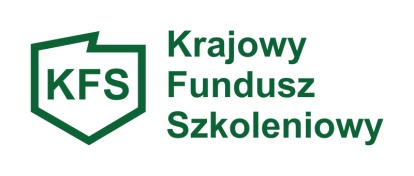                                 Z KRAJOWEGO FUNDUSZU SZKOLENIOWEGO W 2019 ROKUŚrodki Funduszu Pracy w formie Krajowego Funduszu Szkoleniowego (KFS) przeznaczone są na finansowanie kształcenia pracowników i pracodawców.Celem utworzenia Krajowego Funduszu Szkoleniowego jest zapobieganie  utracie zatrudnienia przez osoby pracujące  z powodu kompetencji  nieadekwatnych do wymagań dynamicznie zmieniającego się rynku pracy.O dofinansowanie kosztów kształcenia ustawicznego mogą wystąpić pracodawcy 
w rozumieniu przepisów ustawy z dnia 20 kwietnia 2004 r. o promocji zatrudnienia
 i instytucjach rynku pracy, którzy zamierzają inwestować w podnoszenie swoich własnych kompetencji lub kompetencji pracowników w celu zapobiegania utracie zatrudnienia zgodnie 
z priorytetami Ministra Pracy i Polityki Społecznej wydatkowania środków KFS 
w roku 2019 tj.Priorytety Ministra Rodziny Pracy i Polityki Społecznej wydatkowania środków KFS 
w roku 2019 tj.wsparcie kształcenia ustawicznego w zidentyfikowanych w danym powiecie lub województwie zawodach deficytowychwparcie kształcenia ustawicznego osób, które nie posiadają świadectwa dojrzałości;wparcie kształcenia ustawicznego pracowników pochodzących z grup zagrożonych ubóstwem lub wykluczeniem społecznym, zatrudnionych w podmiotach posiadających status przedsiębiorstwa społecznego, wskazanych na liście przedsiębiorstw społecznych prowadzonej przez MRPiPS, członów lub pracowników spółdzielni socjalnych pochodzących z grup, o których mowa w art.4 4 ust 1 ustawy o spółdzielniach socjalnych lub pracowników Zakładów Aktywizacji Zawodowej;wsparcie kształcenia ustawicznego osób, które mogą udokumentować wykonywanie przez co najmniej 15 lat prac w szczególnych warunkach lub o szczególnym charakterze, a którym nie przysługuje prawo do emerytury pomostowej;wsparcie kształcenia ustawicznego instruktorów praktycznej nauki zawodu, nauczycieli kształcenia zawodowego oraz pozostałych nauczycieli, o ile podjęcie kształcenia ustawicznego umożliwi im pozostanie w zatrudnieniu;wparcie kształcenia ustawicznego osób po 45 roku życia.Priorytety Rady Rynku Pracy wydatkowania rezerwy KFS w roku 2019:wsparcie kształcenia ustawicznego pracowników Centrów Integracji Społecznej, Klubów Integracji Społecznej, Warsztatów Terapii Zajęciowej,wsparcie kształcenia ustawicznego osób z orzeczonym stopniem niepełnosprawności,wsparcie kształcenia ustawicznego w związku z zastosowaniem w firmach nowych technologii i narzędzi pracy.Pracodawca oznacza jednostkę organizacyjną, chociażby nie posiadała osobowości prawnej, 
a także osobę fizyczną, jeżeli zatrudnia, co najmniej jednego pracownika. Pracodawcą nie jest więc podmiot prowadzący działalność gospodarczą i nie zatrudniający pracowników na podstawie umowy o pracę, powołania, wyboru, mianowania lub spółdzielczej umowy o pracę, współpracujący wyłącznie ze współmałżonkiem lub zatrudniający osoby na podstawie umów cywilnoprawnych.Pracodawca może wnioskować o środki KFS z przeznaczeniem na finansowanie działań obejmujących kształcenie ustawiczne pracowników i pracodawcy, na które składają się:określenie potrzeb pracodawcy w zakresie kształcenia ustawicznego w związku
 z ubieganiem się o sfinansowanie tego kształcenia ze środków KFS,kursy i studia podyplomowe realizowane z inicjatywy pracodawcy lub za jego zgodą,egzaminy umożliwiające uzyskanie dokumentów potwierdzających nabycie umiejętności,            kwalifikacji lub uprawnień zawodowych,badania lekarskie i psychologiczne wymagane do podjęcia kształcenia lub pracy zawodowej po ukończonym kształceniu (badania muszą zostać wykonane 
i przedłożone w Urzędzie przed rozpoczęciem kształcenia),ubezpieczenie od następstw nieszczęśliwych wypadków w związku z podjętym kształceniem.W przypadku ubiegania się pracodawcy o określenie potrzeb pracodawcy w zakresie kształcenia ustawicznego w związku z ubieganiem się o sfinansowanie tego kształcenia ze środków KFS, należy najpierw złożyć wniosek uwzględniający samo określenie potrzeb.Ze środków KFS wyłączone jest w szczególności finansowanie: kosztów związanych z określoną formą kształcenia, jakie ponosi pracodawca 
w związku z udziałem pracowników w kształceniu ustawicznym np. wynagrodzenia za godziny nieobecności w pracy w związku z kształceniem, wynagrodzenia osób zatrudnionych na zastępstwo za uczestnika kształcenia, kosztów delegacji (przejazdy, wyżywienie i zakwaterowanie).zajęć integracyjnych i innych działań nie związanych z tematyką określonej formy kształcenia ustawicznego pracowników i pracodawcy, rozpoczętej formy kształcenia ustawicznego przed złożeniem wniosku
 i podpisaniem umowy z Urzędem, form kształcenia ustawicznego realizowanych samodzielnie przez pracodawcę dla swoich pracowników lub zleconych usługodawcy z którym jest powiązany osobowo lub kapitałowo. Przez powiązania osobowe lub kapitałowe rozumie się wzajemne powiązania między pracodawcą lub osobami upoważnionymi do zaciągania zobowiązań w imieniu pracodawcy, polegające w szczególności na:uczestniczeniu w spółce jako wspólnik spółki cywilnej lub spółki osobowej, posiadaniu co najmniej 10% udziałów lub akcji,pełnieniu funkcji członka organu nadzorczego lub zarządzającego, prokurenta, pełnomocnika,pozostawaniu w związku małżeńskim, w stosunku pokrewieństwa lub powinowactwa
 w linii prostej, pokrewieństwa lub powinowactwa w linii bocznej do drugiego stopnia lub w stosunku przysposobienia, opieki lub kurateli.kosztów badań wstępnych i okresowych pracowników,kosztów szkoleń obowiązkowych dla wszystkich pracowników np. BHP,  kosztów konferencji branżowych i kongresów naukowych, form kształcenia ustawicznego osób przebywających na urlopach macierzyńskich, rodzicielskich, wychowawczych,  bezpłatnych oraz  na osoby współpracujące. 
Za osobę współpracującą uważa się małżonka, dzieci własne lub dzieci drugiego małżonka i dzieci przysposobione, rodziców oraz macochę i ojczyma pozostających we wspólnym gospodarstwie domowym i współpracujących przy prowadzeniu działalności,koszty związane z realizowanym kształceniem  w tym np. pakiety oprogramowań, opłat abonamentowych związanych z użytkowaniem oprogramowania, tabletów, pakietów startowych w ramach szkoleń.W ramach środków z KFS może być sfinansowane kształcenie ustawiczne, które rozpocznie się i w całości zostanie sfinansowane w 2019 roku.Pracownicy przewidziani do objęcia kształceniem ustawicznym muszą być zatrudnieni na podstawie umowy o pracę,  powołania, wyboru, mianowania lub spółdzielczej umowy o pracę, a okres ich zatrudnienia musi być dłuższy niż czas trwania kształcenia ustawicznego. Wybór instytucji edukacyjnej prowadzącej kształcenie ustawiczne lub przeprowadzającej egzamin pozostawia się do dyspozycji pracodawcy.W celu przejrzystości wsparcia udzielonego w ramach KFS zakupienie usług (kursy, studia podyplomowe, badania lekarskie, ubezpieczenie NNW) musi nastąpić na otwartym rynku usług. Pracodawca nie może samodzielnie realizować żadnych działań związanych
 z KFS dla własnych pracowników. Wysokość przyznanych środków KFS nie może przekroczyć:80% tych kosztów, nie więcej jednak niż 300 % przeciętnego wynagrodzenia 
w danym roku na jednego uczestnika, w przypadku mikroprzedsiębiorstw w wysokości 100%, nie więcej jednak niż 300%            przeciętnego wynagrodzenia w danym roku na jednego uczestnika.Pracodawca niebędący mikroprzedsiębiorcą, zobowiązany jest do wniesienia wkładu własnego 
w formie pieniężnej w wysokości co najmniej 20% udokumentowanych kosztów działań kształcenia ustawicznego. WKŁAD WŁASNY: to kwota środków pieniężnych, którą pracodawca finansuje ze środków własnych.Wkład własny pracodawcy  nie może uwzględniać innych kosztów, które pracodawca ponosi w związku z udziałem pracowników w kształceniu ustawicznym, np. wynagrodzenia za godziny nieobecności w pracy w związku z uczestnictwem w zajęciach, kosztów delegacji 
w przypadku konieczności dojazdu do miejscowości innej niż miejsce pracy itp. Wkład własny nie może pochodzić ze środków pracownika. Wkładem własnym nie może być koszt udostępnienia przez pracodawcę  organizatorowi kształcenia sali/pomieszczeń/ sprzętu i innych kwestii niezwiązanych ze środkami finansowymi pracodawcy.Wkładem własnym nie może być podatek VAT od realizowanego kształcenia ustawicznego.UWAGA: „Przeciętne wynagrodzenie” - należy przez to rozumieć obowiązujące w dniu podpisania  umowy o finansowanie działań w ramach KFS przeciętne wynagrodzenie (zgodnie 
z ogłoszeniem Prezesa Głównego Urzędu Statystycznego w Dzienniku Urzędowym Rzeczypospolitej Polskiej „Monitor Polski”, na podstawie art. 20 pkt 2 ustawy z dnia 17 grudnia 1998 r. o emeryturach i rentach z Funduszu Ubezpieczeń Społecznych. Umowy z pracodawcami zawierane będą do momentu wyczerpania limitu środków przeznaczonych na ten cel.Pracodawca zainteresowany uzyskaniem środków KFS na finansowanie kosztów kształcenia ustawicznego pracowników i pracodawcy składa w Urzędzie (jeżeli jest on właściwy ze względu na siedzibę pracodawcy albo miejsce prowadzenia działalności – adres siedziby albo miejsce prowadzenia działalności musi bezpośrednio wynikać z dokumentu rejestrowego firmy) obowiązujący wniosek wraz z wymaganymi załącznikami określonymi 
w rozporządzeniu z dnia  14 maja 2014r. z późn. zm..Pracodawca w dniu złożenia wniosku nie może zalegać z wypłacaniem wynagrodzeń pracownikom oraz z opłacaniem należnych składek na ubezpieczenia społeczne, ubezpieczenie zdrowotne, Fundusz Pracy, Fundusz Gwarantowanych Świadczeń Pracowniczych, Fundusz Emerytur Pomostowych oraz  innych danin publicznych.Pracodawca w okresie 365 dni przed dniem złożenia wniosku nie może być karany za naruszenie praw pracowniczych, jak również nie może być objęty postępowaniem wyjaśniającym w tej sprawie.Pracodawca będący przedsiębiorcą składa oświadczenie o pomocy de minimis, 
w zakresie, o którym mowa w art. 37 ust. 1 pkt 1 i ust. 2 pkt 1 i 2 ustawy z dnia 30 kwietnia 2004 r. o postępowaniu w sprawach dotyczących pomocy publicznej. Pracodawca będący przedsiębiorcą do wniosku dołącza również informacje określone w przepisach wydanych na podstawie, art. 37 ust. 2a ustawy z dnia 30 kwietnia 2004 r. o postępowaniu w sprawach dotyczących pomocy publicznej obejmujące dane zgodne z formularzami dostępnymi na stronie internetowej Urzędu Ochrony Konkurencji i Konsumentów i Urzędu.UWAGA: pomoc de minimis oznacza pomoc przyznaną temu samemu przedsiębiorstwu 
w okresie 3 lat podatkowych (lata obrotowe stosowane przez przedsiębiorstwo w danym państwie członkowskim), która łącznie z pomocą udzieloną na podstawie wniosku nie przekroczy równowartości 200 000 euro, w stosunku do podmiotu prowadzącego działalność zarobkową
 w zakresie drogowego transportu towarów 100 000 euro oraz w stosunku do przedsiębiorstwa prowadzącego działalność w zakresie produkcji produktów rolnych 15 000 euro. Wartość pomocy jest wartością brutto, co oznacza, że nie uwzględnia się potrąceń z tytułu podatków ani innych opłat.Starosta rozpatruje wnioski wraz z załącznikami, które wpłynęły do urzędu 
w wyznaczonym terminie ich naboru.W przypadku negatywnego rozpatrzenia wniosku pracodawca otrzyma pisemną informację wraz z uzasadnieniem. Od odmowy przyznania dofinansowania nie przysługuje odwołanie.W przypadku złożenia przez pracodawcę nieprawidłowo wypełnionego wniosku, pracodawcy zostanie wyznaczony termin nie krótszy niż 7 dni  i nie dłuższy niż 14 dni na jego poprawienie. Wnioski pozostawia się bez rozpatrzenia w przypadku niepoprawienia wniosku we wskazanym terminie lub  złożenia go bez wymaganych załączników. Pracodawca zobowiązany jest do zawarcia z pracownikiem, któremu zostaną sfinansowane koszty kształcenia ustawicznego, umowy określającej prawa i obowiązki stron, 
a w szczególności warunki zwrotu poniesionych kosztów kształcenia.Pracownik, który nie ukończył kształcenia ustawicznego finansowanego ze środków KFS
 z powodu rozwiązania przez niego umowy o pracę lub rozwiązania z nim umowy 
o pracę na podstawie art. 52 ustawy z dnia 26 czerwca 1974 r. – Kodeks pracy, jest obowiązany do zwrotu pracodawcy poniesionych kosztów na zasadach określonych 
w umowie z pracodawcą. W takim wypadku pracodawca zwraca do Powiatowego Urzędu Pracy środki KFS wydane na kształcenie ustawiczne pracownika, na zasadach określonych w umowie. Zwrot środków przez pracodawcę następuje niezależnie od uregulowania kwestii zwrotu środków pomiędzy pracodawcą a pracownikiem.W przypadku pozytywnego rozpatrzenia wniosku Urząd zawiera z pracodawcą umowę
 o finansowanie działań obejmujących kształcenie ustawiczne pracowników i pracodawcy oraz wystawia zaświadczenie o przyznanej pomocy de minimis. Pracodawca ma obowiązek przekazać świadczącemu usługę o pochodzeniu środków finansowych na finansowanie działań z KFS i ich udziale w całkowitym koszcie usługi.Usługa nabywana w ramach kształcenia ustawicznego pracowników i pracodawcy: 1) stanowi usługę kształcenia zawodowego lub przekwalifikowania zawodowego (zgodnie 
z definicją zawartą w art. 44 rozporządzenia wykonawczego Rady (UE) nr 282/20011 z dnia 15 marca 2011 r. usługi w zakresie kształcenia zawodowego lub przekwalifikowania świadczone na warunkach określonych w art. 132 ust. 1 lit. i dyrektywy 2006/112/WE obejmują nauczanie pozostające w bezpośrednim związku z branżą lub zawodach, jak również nauczanie mające na celu uzyskanie lub uaktualnienie wiedzy do celów zawodowych; 2) jest w całości lub w wysokości co najmniej 70 % finansowana ze środków publicznych - art. 43 ust. 1 pkt 29 lit. c ustawy o podatku od towarów i usług oraz § 3 ust. 1 pkt 14 rozporządzenia Ministra Finansów w sprawie zwolnień od towarów i usług oraz warunków stosowania tych zwolnień, wówczas do tej usługi ma zastosowanie zwolnienia od podatku od towarów i usług (VAT).  Z uwagi na różnorodność egzaminów, a także różnorodność podstaw prawnych oraz trybu ich przeprowadzenia, jak również charakteru opłat oraz podstaw prawnych ich pobierania, nie jest możliwe jednoznaczne określenie kwestii sposobu opodatkowania egzaminów. W przypadku, gdy egzamin będzie integralną częścią usługi szkoleniowej, wówczas możliwe będzie skorzystanie ze zwolnienia, o ile jest ono przewidziane dla tej usługi szkoleniowej. Środki  pochodzące z państwowego funduszu celowego jakim jest Fundusz Pracy 
a przekazane  na finansowanie  kosztów zadań realizowanych w ramach  KFS nie posiadają statusu wartości nieodpłatnych lub częściowo odpłatnych świadczeń finansowanych lub współfinansowanych ze środków budżetu państwa w ramach rządowych programów, a co za tym idzie nie są wyłączone z opodatkowania podatkiem dochodowym na podstawie art. 12 ust. 4 ustawy z dnia 15 lutego 1992 r. o podatku dochodowym od osób prawnych.Płatność organizatorowi kształcenia ustawicznego  winna nastąpić dopiero po otrzymaniu przez pracodawcę  środków  na finansowanie kształcenia ustawicznego ze środków Krajowego Funduszu Szkoleniowego z Urzędu. Środki KFS przekazane pracodawcom są traktowane jako środki publiczne i podlegająwydatkowaniu i rozliczaniu na podstawie przepisów dotyczących finansów publicznych.Urząd ma prawo przeprowadzenia u pracodawcy kontroli w zakresie:przestrzegania postanowień zawartej umowy, wydatkowania środków KFS zgodnie 
z przeznaczeniem, właściwego dokumentowania oraz rozliczania otrzymanych 
i wydatkowanych środków i w tym celu może żądać danych, dokumentów i udzielenia wyjaśnień w sprawach objętych zakresem kontroli. Do kontroli przeprowadzanej przez starostę przepisy art. 111 Ustawy stosuje się odpowiednio.  Z przeprowadzonej kontroli sporządza się protokół.Rozliczenie wydatkowanych środków dokonywane jest na podstawie  dokumentów 
w formie faktur lub rachunków zawierających w opisie:nazwę formy pomocy/rodzaj kształcenia (nazwa kursu, rodzaj egzaminu itp.) 
W przypadku, gdy nazwa zastąpiona jest symbolem lub w sposób znaczący różni się od podanej we wniosku o dofinansowanie kształcenia ustawicznego tj. nie pozwala na identyfikację zakupu, na odwrocie dokumentu powinien być sporządzony opis symbolu/nazwy przez osobę uprawnioną do wystawienia dokumentu wraz z jej czytelnym podpisem, kogo ( nazwisko i imię) i w jakiej wysokości dotyczą dane koszty (koszt osobowy i koszt całkowity), potwierdzające wydatkowanie środków związanych z działaniami na kształcenie ustawiczne w formie kserokopii potwierdzonej za zgodność z oryginałem wraz z dowodami potwierdzającymi dokonanie wpłat. Faktura/rachunek musi zawierać całkowitą wartość kosztów tj. kwotę przekazaną przez Powiatowy Urząd Pracy oraz wkład własny pracodawcy o ile był wymagany.Przedstawiane przez pracodawcę dokumenty muszą bezpośrednio wskazywać na zakupienie usług na rynku.PUP może żądać do wglądu  od pracodawcy oryginału wszystkich dokumentów składanych w związku z realizacją umowy min.: faktur, rachunków, zaświadczeń, certyfikatów itp.Wszystkie kopie dokumentów składane wraz z wnioskiem oraz dotyczące realizacji umowy muszą być uwierzytelnione za zgodność z oryginałem przez pracodawcę lub osobę  upoważnioną i wskazaną we wniosku o dofinansowanie kształcenia.  Dokumenty wystawiane przez instytucje szkoleniowe tj. zaświadczenia, dyplomy, certyfikaty itp. winny być wydawane w języku polskim lub powinny zostać przetłumaczone na język polski. Do sporządzenia tłumaczenia z języka obcego na język polski zgodnie z art. 13 pkt 1 ustawy o zawodzie tłumacza przysięgłego (ustawa z dnia 25 listopada 2004 r. 
o zawodzie tłumacza przysięgłego) uprawniony jest  przede wszystkim tłumacz przysięgły.  W  sytuacji, kiedy zainteresowanie  pracodawców skorzystaniem ze środków KFS przekroczy limit wydatków przyznanych na powiat, Urząd zastosuje dodatkowe zasady przyznawania tych środków. Dodatkowe zasady zostaną zamieszczone na stronie urzędu wraz 
z ogłoszeniem o naborze wniosków (zasady w załączniku).  * zgodnie z art. 104, 105 i 106 Ustawy o swobodzie działalności gospodarczej  z dnia 2 lipca 2004 r. za : mikro przedsiębiorcę uważa się przedsiębiorcę, który w co najmniej jednym z dwóch ostatnich lat obrotowych: zatrudniał średniorocznie mniej niż 10 pracowników oraz osiągnął roczny obrót netto ze sprzedaży towarów, wyrobów i usług oraz operacji finansowych nieprzekraczający równowartości w złotych 2 milionów euro, lub sumy aktywów jego bilansu sporządzonego na koniec jednego z tych lat nie przekroczyły równowartości w złotych 2 milionów euro. małego przedsiębiorcę uważa się przedsiębiorcę, który w co najmniej jednym z dwóch ostatnich lat obrotowych: zatrudniał średniorocznie mniej niż 50 pracowników oraz osiągnął roczny obrót netto ze sprzedaży towarów, wyrobów i usług oraz operacji finansowych nieprzekraczający równowartości w złotych 10 milionów euro, lub sumy aktywów jego bilansu sporządzonego na koniec jednego z tych lat nie przekroczyły równowartości w złotych 10 milionów euro.średniego przedsiębiorcę uważa się przedsiębiorcę, który w co najmniej jednym z dwóch ostatnich lat obrotowych: zatrudniał średniorocznie mniej niż 250 pracowników oraz osiągnął roczny obrót netto ze sprzedaży towarów, wyrobów i usług oraz operacji finansowych nieprzekraczający równowartości w złotych 50 milionów euro, lub sumy aktywów jego bilansu sporządzonego na koniec jednego z tych lat nie przekroczyły równowartości w złotych 43 milionów euro.UWAGA: Sposób wyliczania liczby personelu zgodnie z załącznikiem nr I do rozporządzenia Komisji (WE) nr 651/2014 z dnia 17 czerwca 2014 r. uznające niektóre rodzaje pomocy za zgodne z rynkiem wewnętrznym w zastosowaniu art.107 i 108 Traktatu (Dz. Urz. UE L 2014.187.1).Liczba personelu odpowiada liczbie rocznych jednostek pracy , to jest liczbie pracowników zatrudnionych 
w pełnym wymiarze czasu pracy w obrębie danego przedsiębiorstwa lub w jego imieniu w ciągu całego uwzględnianego roku referencyjnego. Praca osób, które nie przepracowały pełnego roku, osób , które pracowały w niepełnym wymiarze godzin, bez względu na długość okresu zatrudnienia, lub pracowników sezonowych jest obliczana jako część ułamkowa  rocznych jednostek pracy.W skład personelu wchodzą:pracownicyosoby pracujące dla przedsiębiorstwa, podlegające mu i uważane za pracowników na mocy prawa krajowego,właściciele-kierownicy,partnerzy prowadzący regularną działalność w przedsiębiorstwie i czerpiący z niego korzyści finansowe.Praktykanci lub studenci odbywający szkolenie zawodowe na podstawie umowy o praktyce lub szkoleniu zawodowym nie wchodzą w skład personelu. Nie wlicza się okresu trwania urlopu macierzyńskiego ani wychowawczego.